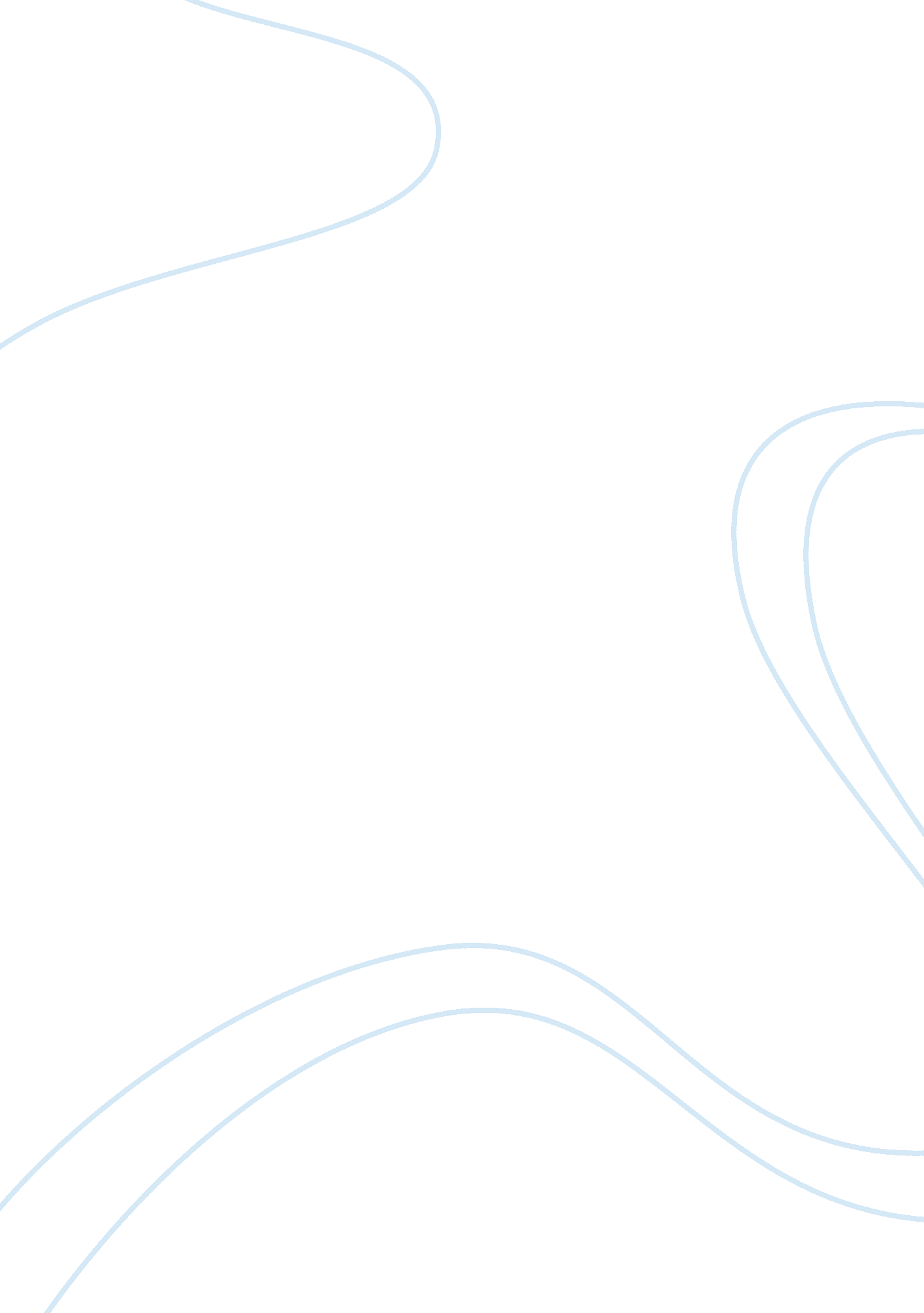 Phenylhydrazinium chloride c6h9cln2 structure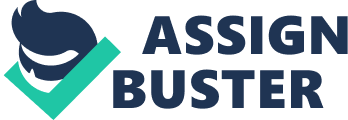 \n[toc title="Table of Contents"]\n \n \t Experimental Melting Point: \n \t Experimental Boiling Point: \n \t Experimental Gravity: \n \t Appearance: \n \t Safety: \n \n[/toc]\n \n Contents Safety: Experimental data Predicted – ACD/Labs Predicted – ChemAxon Predicted – Mcule Experimental Physico-chemical Properties Experimental Melting Point: Experimental Boiling Point: Experimental Gravity: Miscellaneous Appearance: Safety: Predicted data is generated using the ACD/Labs Percepta Platform – PhysChem Module No predicted properties have been calculated for this compound. Click to predict properties on the Chemicalize site 1-Click Docking 1-Click Scaffold Hop Molecular Formula C 6 H 9 ClN 2 Average mass 144. 602 Da Density Boiling Point Flash Point Molar Refractivity Polarizability Surface Tension Molar Volume 252 °C (Decomposes)Alfa Aesar 252 °C (Decomposes)Alfa AesarA14645 250-254 °COakwood079470 250-254 °CLabNetworkLN00141178 275. 9 °CBiosynthJ-610042 120. 6 g/mLBiosynthJ-610042 Not AvailableNovochemy[NC-30858] 20/21/22Novochemy[NC-30858] 20/21/36/37/39Novochemy[NC-30858] 45-23/24/25-36/38-43-48/23/24/25-68-50Alfa AesarA14645 53-45-61Alfa AesarA14645 6. 1Alfa AesarA14645 DangerAlfa AesarA14645 DANGER: POISON, irritates skin, eyes, lungsAlfa AesarA14645 GHS07; GHS09Novochemy[NC-30858] H301-H311-H330-H350-H372-H341-H400-H315-H319-H317Alfa AesarA14645 H332; H403Novochemy[NC-30858] IRRITANTMatrix Scientific076124 P260-P301+P310-P304+P340-P305+P351+P338-P320-P330-P361-P405-P501aAlfa AesarA14645 P332+P313; P305+P351+P338Novochemy[NC-30858] WarningNovochemy[NC-30858] XnNovochemy[NC-30858] Density: Boiling Point: Vapour Pressure: Enthalpy of Vaporization: Flash Point: Index of Refraction: Molar Refractivity: #H bond acceptors: #H bond donors: #Freely Rotating Bonds: #Rule of 5 Violations: ACD/LogP: ACD/LogD (pH 5. 5): ACD/BCF (pH 5. 5): ACD/KOC (pH 5. 5): ACD/LogD (pH 7. 4): ACD/BCF (pH 7. 4): ACD/KOC (pH 7. 4): Polar Surface Area: Polarizability: Surface Tension: Molar Volume: 